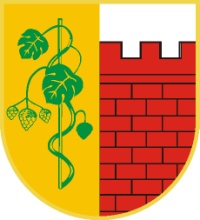 ZP/27-5/2013                                                             Witnica, 30 lipca 2013rUczestnicy postępowania o udzielenie zamówienia publicznegoINFORMACJA O WYBORZE  NAJKORZYSTNIEJSZEJ OFERTY w postępowaniu przetargowym o wartości szacunkowej zamówienia przekraczającej kwoty określonej w art. 11 ust. 8 ustawy - Prawo zamówień publicznych na usługę w zakresie prowadzonego postępowania przetargowego w trybie przetargu ograniczonego pn.„ Usługa transportowa świadczona dla gminy Witnica na lata 2013/2017”.Zamawiający – Gmina Witnica  informuje, że w postępowaniu przetargowym przeprowadzonym w trybie przetargu ograniczonego na usługę pn. „Usługa transportowa świadczona dla gminy Witnica na lata 2013/2017”, na podstawie art. 92 ust. 1 ustawy Prawo zamówień publicznych z dnia 29 stycznia 2004r. ( tekst jednolity Dz. U. z 2010r. nr 113 poz. 759 z późn. zm.) „Zamawiający wybiera ofertę najkorzystniejszą na podstawie kryteriów oceny ofert określonych w specyfikacji istotnych warunków zamówienia.” Wybrano ofertę nr 1  tj. Przedsiębiorstwa Usługowego ARGOS Agata Miłostan z siedzibą przy ul. Janickiego 1D/2; 66-400 Gorzów Wielkopolski, wartość oferty na całość przedmiotu zamówienia wynosi: 2 698 967,04 złotych.Uzasadnienie faktyczne:Oferta jest ważna i nie podlega odrzuceniu , uzyskała największą liczbę punktów zgodnie z kryterium określonym w Specyfikacji Istotnych Warunków Zamówienia – tzn. 100,00 pkt.Zgodnie z art. 92 ust. 2 ustawy Prawo zamówień publicznych z dnia 29 stycznia 2004r. (Dz. U. z 2010r. nr 113 poz. 759 z późn. zm.) Zamawiający informuję, że postępowaniu przetargowym o udzielenie zamówienia publicznego prowadzonym w trybie przetarguograniczonego na wykonanie zadania pt: „Usługa transportowa świadczona dla gminy Witnica na lata 2013/2017”,  poprzez zaproszenie Wykonawców biorących udział w postępowaniu przetargowym prowadzonym w trybie przetargu ograniczonego złożono jedną ofertę.Poniżej zamieszczono streszczenie oceny złożonej, ważnej oferty. Na podstawie art. 91 ustawy – Prawo zamówień publicznych dokonano wyboru najkorzystniejszej oferty. Za najkorzystniejszą ofertę uznano ofertę nr 1  tj. Przedsiębiorstwa Usługowego ARGOS Agata Miłostan z siedzibą przy ul. Janickiego 1D/2; 66-400 Gorzów Wielkopolski, wartość oferty na zadanie wyniosła  22 698 967,04  złotych brutto.Na podstawie przyjętego kryterium oceny oferty w/w oferty uzyskały 100 pkt. na 100 pkt. możliwych do uzyskania. INFORMACJA O WYKONAWCY WYKLUCZONEGO Z POSTĘPOWANIAW prowadzonym postępowaniu  nie wykluczono żadnego wykonawcy.INFORMACJA O ODRZUCENIU OFERTYW prowadzonym postępowaniu  nie odrzucono żadnej oferty.INFORMACJA O ZAWARCIU UMOWYZgodnie z art. 94 ust. 2 pkt 1, ustawy Zamawiający może zawrzeć umowę w sprawie zamówienia publicznego w terminach określonych w zawartych przepisach ustawy. Zamawiający informuje, że termin zawarcia umowy przypada 1 sierpnia 2013 roku.POUCZENIE:Od niniejszych rozstrzygnięć przysługuje odwołanie, którego procedury określono w dziale VI w ustawie Prawo zamówień publicznych z dnia 29.01.2004 r. (tekst jednolity Dz. U. z 2010 r. Nr 113, poz. 759 ze zm.).Prosimy o potwierdzenie w dniu dzisiejszym odbioru czytelnego niniejszego pisma faksem na numer telefonu:+48 94 7515218 lub e-mailem na adres: oswiata@witnica.pl . W razie braku wyraźnego potwierdzenia z Państwa strony w postępowaniu dowodowym zamawiający przedłoży dowód nadania faksu lub pisma przesłanego pocztą elektroniczną.Numer OfertyNazwa i adres wykonawcyWartość oferty bruttoLiczba uzyskanych punktów według przyjętych kryterium1Przedsiębiorstwo Usługowe AGROS; Agata Miłostan; ul. Janickiego 1D/2; 66-400 Gorzów Wielkopolski2 698 967,04 Cena za 1 kilometr 3,36 bruttoOferta ważna. Ilość otrzymanych punktów –100 pkt.